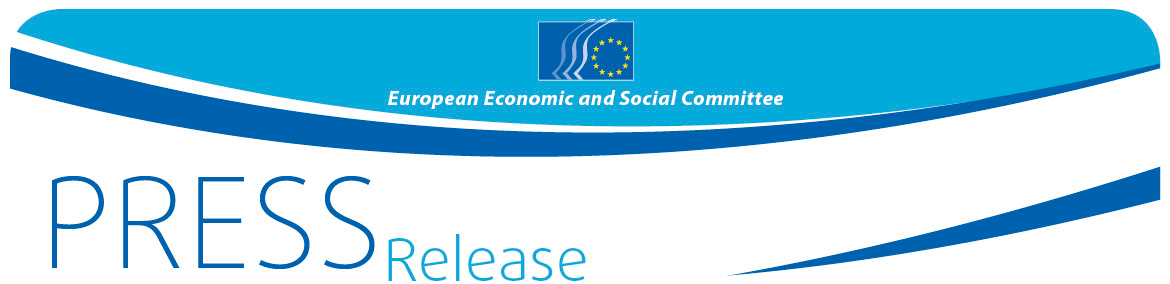 EHSV odmění vynikající iniciativy občanské společnosti Tématem CENY PRO OBČANSKOU SPOLEČNOST ZA ROK 2016 je MIGRACEVelký a bezprecedentní příliv uprchlíků z válkou zničených nebo málo rozvinutých zemí do Evropské unie má již téměř dva roky výrazný dopad na politický a sociální život Evropy. Poskytnout masám uprchlíků přicházejícím do EU potraviny a přístřeší, seznámit je s novou realitou a kulturními rozdíly a pomáhat jim v průběhu jejich začleňování bylo a stále zůstává velkou výzvou, se kterou se dotčené členské státy dokázaly vypořádat jen díky spontánní a nesmírné pomoci občanů a občanské společnosti obecně.Cena EHSV pro občanskou společnost za rok 2016 chce odměnit organizace občanské společnosti a/nebo jednotlivce, kteří výraznou měrou přispěli k řešení tohoto problému tím, že uprchlíkům a migrantům pomáhali, a šířili tak evropské hodnoty a soudržnost. Přesněji řečeno, Cena pro občanskou společnost za rok 2016 odmění iniciativy, které již byly uskutečněny nebo stále probíhají a které splňují jedno nebo více z těchto kritérií:poskytují migrantům a/nebo uprchlíkům okamžitou pomoc a zabývají se jejich nejnutnějšími potřebami;poskytují sociální pomoc, bydlení a zdravotní péči;nabízejí praktickou pomoc a poradenství;bojují proti xenofobii, rasismu a diskriminaci;bojují proti zneužívání a prosazují vzájemnou úctu;zvyšují povědomí o právech a povinnostech;školí státní příslušníky třetích zemí a přijímající komunity.Úplný seznam požadavků, jakož i přihláška jsou dostupné na naší internetové stránce 2016 EESC Civil Society Prize. Tento rok se mohou uchazeči o Cenu pro občanskou společnost poprvé přihlásit do soutěže přímo u EHSV a není nutná nominace ze strany člena EHSV. Prosíme Vás, abyste organizace občanské společnosti ve Vaší zemi vyzvali k přihlášení do soutěže o Cenu EHSV pro občanskou společnost za rok 2016, a přičinili se tak o to, aby se hodnotným projektům dostalo uznání.Další informace Vám poskytne: paní Silvia Aumaire-mail: press@eesc.europa.eutel.: +32 2 546 8141@EESC_PRESS_______________________________________________________________________________Evropský hospodářský a sociální výbor byl zřízen v roce 1957 Římskou smlouvou jakožto poradní shromáždění. Výbor se skládá z 350 členů z evropských zemí, kteří jsou jmenováni Radou Evropské unie. Zastupuje různé hospodářské a sociální složky organizované občanské společnosti. Poradní úloha umožňuje členům Výboru, a tudíž i organizacím, které zastupují, aby se účastnili rozhodovacího procesu Evropské unie._______________________________________________________________________________f-č. 34/2016 23. května 2016